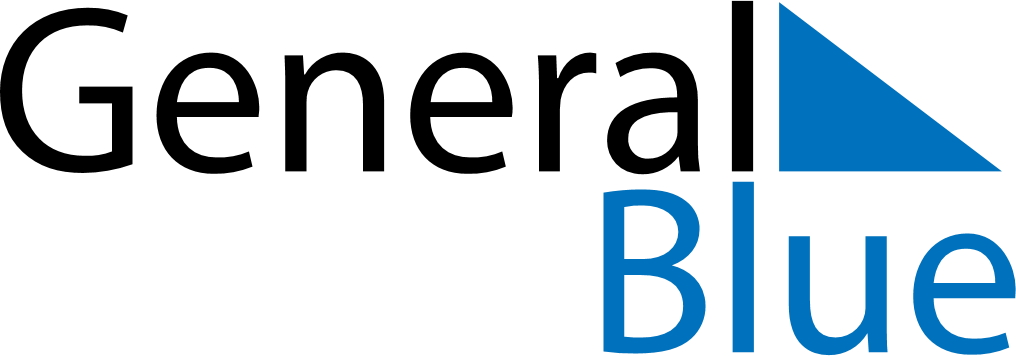 May 2024May 2024May 2024May 2024May 2024May 2024Tiel, Gelderland, The NetherlandsTiel, Gelderland, The NetherlandsTiel, Gelderland, The NetherlandsTiel, Gelderland, The NetherlandsTiel, Gelderland, The NetherlandsTiel, Gelderland, The NetherlandsSunday Monday Tuesday Wednesday Thursday Friday Saturday 1 2 3 4 Sunrise: 6:08 AM Sunset: 9:02 PM Daylight: 14 hours and 53 minutes. Sunrise: 6:06 AM Sunset: 9:03 PM Daylight: 14 hours and 57 minutes. Sunrise: 6:04 AM Sunset: 9:05 PM Daylight: 15 hours and 0 minutes. Sunrise: 6:02 AM Sunset: 9:07 PM Daylight: 15 hours and 4 minutes. 5 6 7 8 9 10 11 Sunrise: 6:01 AM Sunset: 9:08 PM Daylight: 15 hours and 7 minutes. Sunrise: 5:59 AM Sunset: 9:10 PM Daylight: 15 hours and 11 minutes. Sunrise: 5:57 AM Sunset: 9:12 PM Daylight: 15 hours and 14 minutes. Sunrise: 5:55 AM Sunset: 9:13 PM Daylight: 15 hours and 17 minutes. Sunrise: 5:54 AM Sunset: 9:15 PM Daylight: 15 hours and 21 minutes. Sunrise: 5:52 AM Sunset: 9:16 PM Daylight: 15 hours and 24 minutes. Sunrise: 5:50 AM Sunset: 9:18 PM Daylight: 15 hours and 27 minutes. 12 13 14 15 16 17 18 Sunrise: 5:49 AM Sunset: 9:20 PM Daylight: 15 hours and 30 minutes. Sunrise: 5:47 AM Sunset: 9:21 PM Daylight: 15 hours and 34 minutes. Sunrise: 5:46 AM Sunset: 9:23 PM Daylight: 15 hours and 37 minutes. Sunrise: 5:44 AM Sunset: 9:24 PM Daylight: 15 hours and 40 minutes. Sunrise: 5:43 AM Sunset: 9:26 PM Daylight: 15 hours and 43 minutes. Sunrise: 5:41 AM Sunset: 9:27 PM Daylight: 15 hours and 46 minutes. Sunrise: 5:40 AM Sunset: 9:29 PM Daylight: 15 hours and 49 minutes. 19 20 21 22 23 24 25 Sunrise: 5:38 AM Sunset: 9:30 PM Daylight: 15 hours and 51 minutes. Sunrise: 5:37 AM Sunset: 9:32 PM Daylight: 15 hours and 54 minutes. Sunrise: 5:36 AM Sunset: 9:33 PM Daylight: 15 hours and 57 minutes. Sunrise: 5:34 AM Sunset: 9:35 PM Daylight: 16 hours and 0 minutes. Sunrise: 5:33 AM Sunset: 9:36 PM Daylight: 16 hours and 2 minutes. Sunrise: 5:32 AM Sunset: 9:37 PM Daylight: 16 hours and 5 minutes. Sunrise: 5:31 AM Sunset: 9:39 PM Daylight: 16 hours and 7 minutes. 26 27 28 29 30 31 Sunrise: 5:30 AM Sunset: 9:40 PM Daylight: 16 hours and 10 minutes. Sunrise: 5:29 AM Sunset: 9:41 PM Daylight: 16 hours and 12 minutes. Sunrise: 5:28 AM Sunset: 9:42 PM Daylight: 16 hours and 14 minutes. Sunrise: 5:27 AM Sunset: 9:44 PM Daylight: 16 hours and 16 minutes. Sunrise: 5:26 AM Sunset: 9:45 PM Daylight: 16 hours and 19 minutes. Sunrise: 5:25 AM Sunset: 9:46 PM Daylight: 16 hours and 21 minutes. 